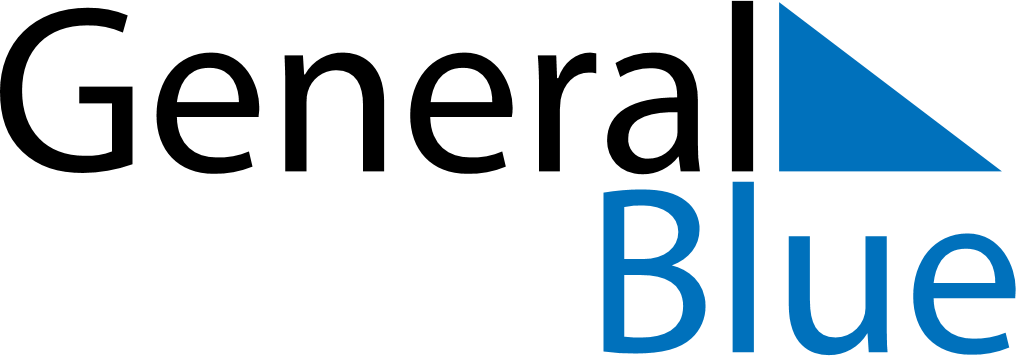 June 2019June 2019June 2019June 2019June 2019June 2019PhilippinesPhilippinesPhilippinesPhilippinesPhilippinesPhilippinesMondayTuesdayWednesdayThursdayFridaySaturdaySunday123456789End of Ramadan (Eid al-Fitr)10111213141516Independence Day17181920212223José Rizal’s birthday24252627282930NOTES